Madame, Monsieur,Cette fiche est un document destiné à vous aider à mieux comprendre les informations qui vous ont été expliquées par votre urologue à propos de votre maladie et des choix thérapeutiques que vous avez faits ensemble.En aucune manière ce document ne peut remplacer la relation que vous avez avec votre urologue. Il est indispensable en cas d’incompréhension ou de question supplémentaire que vous le revoyiez pour avoir des éclaircissements.Vous sont exposées ici les raisons de l’acte qui va être réalisé, son déroulement et les suites habituelles, les bénéfices et les risques connus même les complications rares.Prenez le temps de lire ce document éventuellement avec vos proches ou votre médecin traitant, revoyez votre urologue si nécessaire. Ne vous faites pas opérer s’il persiste des doutes ou des interrogations.Pour plus d’information, vous pouvez consulter le site : www.urologie-santé.fr.RAPPEL ANATOMIQUEPRINCIPE DE L’INTERVENTIONUne anomalie de votre prostate a été détectée par le toucher rectal, à l’IRM ou après un dosage anormal du PSA. Différentes affections de la prostate peuvent expliquer ces anomalies : une infection ou une inflammation, une hypertrophie bénigne de la prostate, un cancer de la prostate... Un examen au microscope du tissu prostatique prélevé est nécessaire pour poser le diagnostic de cancer.EXISTE-T-IL D’AUTRES OPTIONS ?Les biopsies prostatiques représentent une étape indispensable et sans alternative pour le diagnostic du cancer de la prostate.PRÉPARATION À L’INTERVENTIONToute intervention chirurgicale nécessite une préparation qui peut être variable selon chaque individu. Il est indispensable que vous suiviez les recommandations qui vous seront données par votre urologue et votre anesthésiste. En cas de non-respect de ces recommandations, l’intervention pourrait être reportée.Les biopsies sont réalisées en soins externes ou plus rarement en hospitalisation classique.Elles sont le plus souvent pratiquées sous anesthésie locale ou en utilisant un gaz analgésique. Il est cependant possible de les pratiquer sous anesthésie générale ou locorégionale.Il reste d’usage d’éliminer la présence de bactérie dans les urines avant l’examen par un interrogatoire ciblé ou examen microscopique des urines (EMU). Cependant, lorsqu’une infection est observée après une biopsie, la bactérie en cause provient exceptionnellement des urines.Il n’est pas nécessaire de réaliser d’examen sanguin de la coagulation en l’absence de facteur de risque hémorragique particulier.Une préparation digestive, par un lavement rectal ou une douche rectale bétadinée, peut être demandée.Il n’est pas nécessaire d’être à jeun, sauf lorsque l’examen est réalisé sous anesthésie locorégionale ou générale.Pour diminuer au maximum le risque d’infection après biopsies réalisées à travers le rectum, il est indispensable de recevoir une dose d’antibiotique préventif 2 heures avant le geste. Il peut s’agir de comprimés ou d’une perfusion.En fonction des informations que vous aurez données à votre urologue un prélèvement rectal pourra être réalisé avec mise en culture avant réalisation des biopsies.TECHNIQUE OPÉRATOIRELe geste dure en général moins d'une heure.Vous êtes installé couché soit sur le dos, soit sur le côté.L'urologue introduit la sonde d'échographie par l'anus. Celle-ci est protégée, lubrifiée et équipée d'un système de visée. Le passage de la sonde d'échographie entraine généralement un inconfort modéré.Il existe deux techniques pour réaliser les biopsies.Première techniqueLes ponctions sont réalisées au travers du rectum.L'urologue peut nettoyer le canal anal et le rectum à l'aide d'un antiseptique. Puis il peut injecter un anesthésique autour de la prostate en piquant à travers le rectum. Les biopsies sont faites ensuite avec une aiguille toujours au travers du rectum. Elle est actionnée par un mécanisme produisant un claquement sec qui peut vous surprendre. La ponction n'est habituellement pas douloureuse.Deuxième techniqueLes ponctions sont réalisées au travers de la peau (du périnée).L'urologue nettoie la peau du périnée à l'aide d'un antiseptique. Puis il injecte un anesthésique sous la peau. Les biopsies sont faites ensuite avec une aiguille toujours au travers de la peau. Elle est actionnée par un mécanisme produisant un claquement sec qui peut vous surprendre. La ponction n'est habituellement pas douloureuse.Les fragments de prostate prélevés sont envoyés au laboratoire d'anatomopathologie pour analyse.Lorsque la série de ponctions est terminée, il peut vous être recommandé de ne pas vous lever brutalement, cela pourrait provoquer un malaise.SUITES HABITUELLESDes saignements sont classiques durant quelques heures à quelques jours. Ils surviennent dans les selles, dans l'urine et par le canal urétral en dehors d'une miction. Ils peuvent aussi survenir dans le sperme qui garde alors souvent une couleur sombre durant plusieurs semaines. Ces saignements sont modérés dans l'immense majorité des cas et s'arrêtent sans traitement particulier.Les douleurs sont rares. Elles diminuent généralement rapidement, mais il est parfois conseillé de prendre un traitement durant quelques jours.La reprise de l'activité est rapide dès le lendemain des biopsies. L'activité sexuelle est limitée pendant quelques jours après la biopsie.Le résultat des biopsies sera communiqué par le laboratoire à votre urologue après quelques jours. Votre urologue aura convenu avec vous de la manière dont il vous fera connaître les résultats. Une consultation spécifique peut être prévue.RISQUES ET COMPLICATIONSDans la majorité des cas, l'intervention qui vous est proposée se déroule sans complication. Cependant, tout acte chirurgical comporte un certain nombre de risques et complications décrits ci-dessous.Certaines complications sont liées à votre état général.Toute intervention chirurgicale nécessite une anesthésie, qu'elle soit locorégionale ou générale, qui comporte des risques. Elles vous seront expliquées lors de la consultation préopératoire avec le médecin anesthésiste.D'autres complications directement en relation avec l'intervention sont rares, mais possibles :Les complications communes à toute chirurgie sont :Infection locale, généraliséeSaignement avec hématome possible et parfois transfusionPhlébite et embolie pulmonaireAllergieLes complications spécifiques à l’intervention sont par ordre de fréquence :Infection (prostatite aiguë)Impossibilité d’uriner (rétention urinaire)L’infection de la prostate (prostatite aiguë)Elle peut se manifester par une fièvre, des frissons (comme lors d’une grippe), des envies urgentes d’uriner, des brûlures au passage des urines.Ces signes doivent vous alerter et vous devez alors vous rendre immédiatement dans le service des urgences que vous aura indiqué votre urologue. Vous y serez immédiatement traité par un antibiotique adapté différent de la famille antibiotique que vous aurez pris avant les biopsies. En cas de traitement retardé ou non-adapté, il existe un risque de septicémie et même de décès.L’infection des tissus sous-cutanés (cellulite)Elle peut se manifester par une fièvre, des frissons (comme lors d’une grippe), mais débute souvent par un aspect rouge et chaud de la peau du périnée (région entre les bourses et l’anus). Cette complication est grave.Ces signes doivent vous alerter et vous devez alors vous rendre immédiatement dans le service des urgences que vous aura indiqué votre urologue. Vous y serez immédiatement traité par un antibiotique adapté différent de la famille antibiotique que vous aurez pris avant les biopsies. En cas de traitement retardé ou non-adapté, il existe un risque de septicémie et même de décès.La rétention d’urinesElle se manifeste par l’impossibilité d’uriner ou par des envies très fréquentes d’uriner de petits volumes.Si des difficultés modérées d’uriner sont fréquentes, l’impossibilité d’uriner est rare et peut faire suite à un saignement dans la vessie ou aux ponctions multiples de la prostate. Elle nécessite de mettre en place un drainage urinaire en urgence par sonde ou cathéter.Ces signes doivent vous alerter et vous devez alors vous rendre immédiatement dans le service des urgences que vous aura indiqué votre urologue.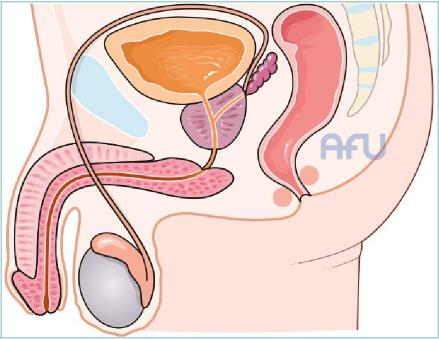 La prostate est une glande dont la croissance est sous la dépendance des hormones masculines appelées androgènes. Elle est située sous la vessie et avant du rectum. Elle est traversée par le canal de l’urètre, qui permet l’évacuation de l’urine.La prostate a une fonction génitale, elle est impliquée dans la production et l’évacuation du sperme.